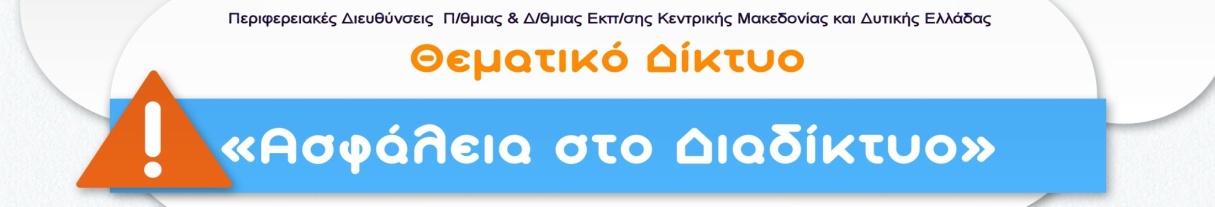 http://isecurenet.sch.gr Δημοτικό Σχολείο ΤέμενηςΥπεύθυνη Εκπ/κός: Κοκοτή Χριστίνα        Τάξη ΣΤ`Το θέμα μας : «Σερφάρω με ασφάλεια»Οι δραστηριότητές μας:   Χωριστήκαμε σε τρεις ομάδες, φτιάξαμε ερωτηματολόγια, επεξεργαστήκαμε στατιστικά δεδομένα, καταγράψαμε τα αποτελέσματα, βρήκαμε πληροφορίες από το διαδίκτυο, εφημερίδες, περιοδικά.., καταγράψαμε τα μειονεκτήματα και πλεονεκτήματα  του διαδικτύου.   Μιλήσαμε για τους κινδύνους, το ακατάλληλο, βίαιο, ρατσιστικό περιεχόμενο, τον εθισμό των χρηστών στο διαδίκτυο.   Μόνο με την ορθή χρήση προφυλασσόμαστε από τους κινδύνους.Γράψαμε το παραμύθι μας  «Στη χώρα του Διαδικτύου» και το δραματοποιήσαμε. Γράψαμε ποιήματα με θέμα το διαδίκτυο. Κάναμε ακροστιχίδες και σταυρόλεξα. Δημιουργήσαμε τα δικά μας παιχνίδια και διασκεδάσαμε  αφάνταστα!Ενημερωθήκαμε από την ψυχολόγο του  «Χαμόγελου του Παιδιού» για τις αρνητικές  επιπτώσεις του διαδικτύου. Ζωγραφίσαμε με διάφορες τεχνικές, κατασκευάσαμε κολάζ, φτιάξαμε τα δικά μας συνθήματα, ζωγραφίσαμε τα μπλουζάκια μας, φτιάξαμε αφίσα, κάναμε τη δική μας διαφήμιση και την ηχογραφήσαμε.Δημιουργήσαμε ενημερωτικό βίντεο με το οποίο συμμετείχαμε στο 5ο Μαθητικό Φεστιβάλ Ψηφιακής Δημιουργίας στην Πάτρα. Το βίντεο το έχουμε αναρτήσει στο blog του  σχολείου στη διεύθυνση:    http://blogs.sch.gr/dimtemen/festivalΕνδεικτικές φωτογραφίες από τις δράσεις μας…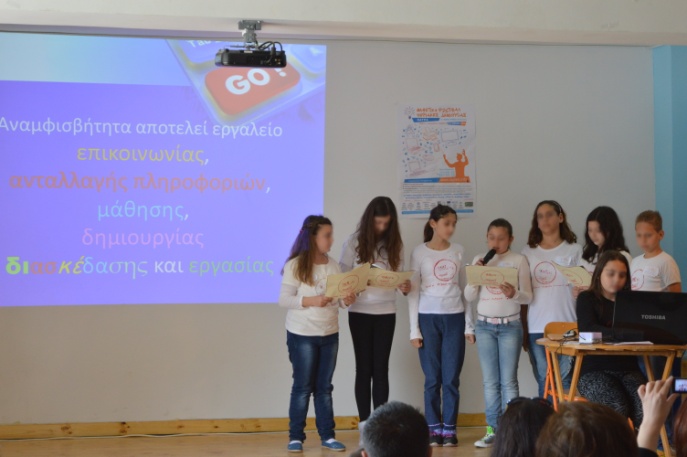 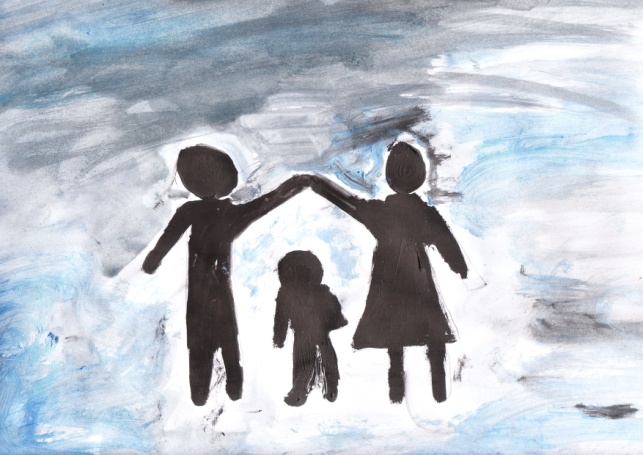 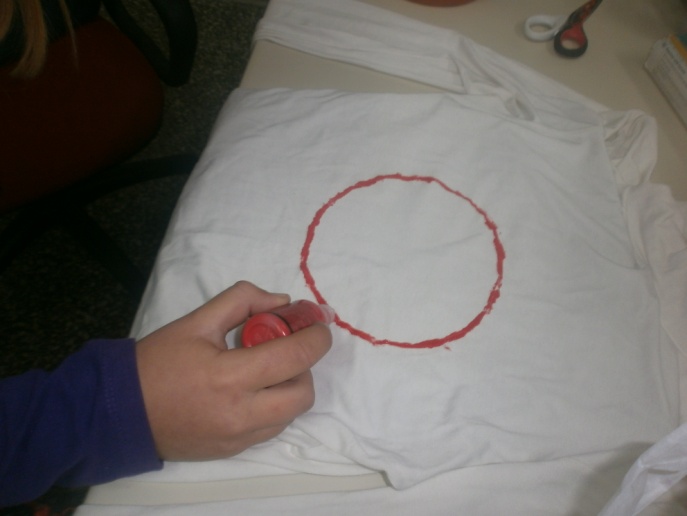 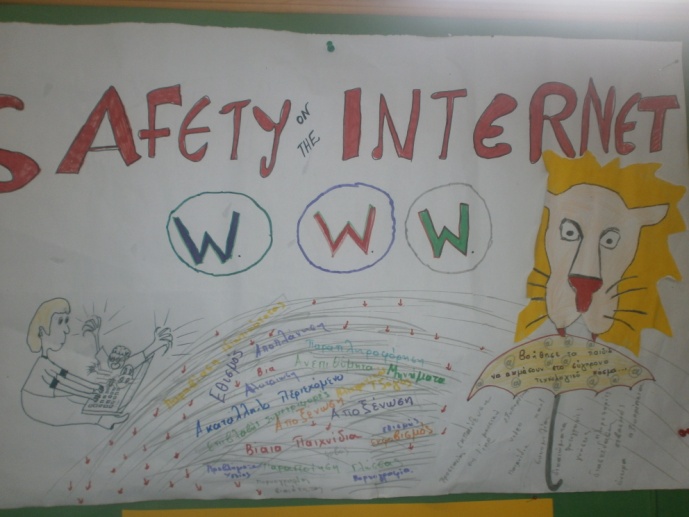 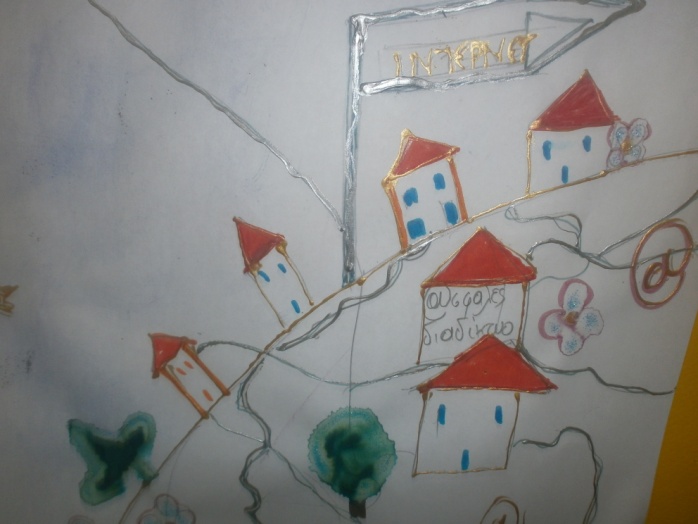 